בדוק את עצמך תכולת תיקים רפואיים – משרד החינוך עדכון שנת 2014האם יש ברשותך את ציוד העזרה הראשונה המחוייב על פי חוק? ממונה בטיחות נכבד, אנו שמחים להגיש בצורה מרוכזת ונוחה רשימת 'צ'ק ליסט' עבור הציוד הנדרש במקומות העבודה ובהתאם לתקנות הבטיחות בעבודה.
צוות ARIEL MEDIC  ישמח לסייע לך בנושא ציוד ובהדרכות עזרה ראשונה.עם אריאל מדיק אני מצוייד בטוח! 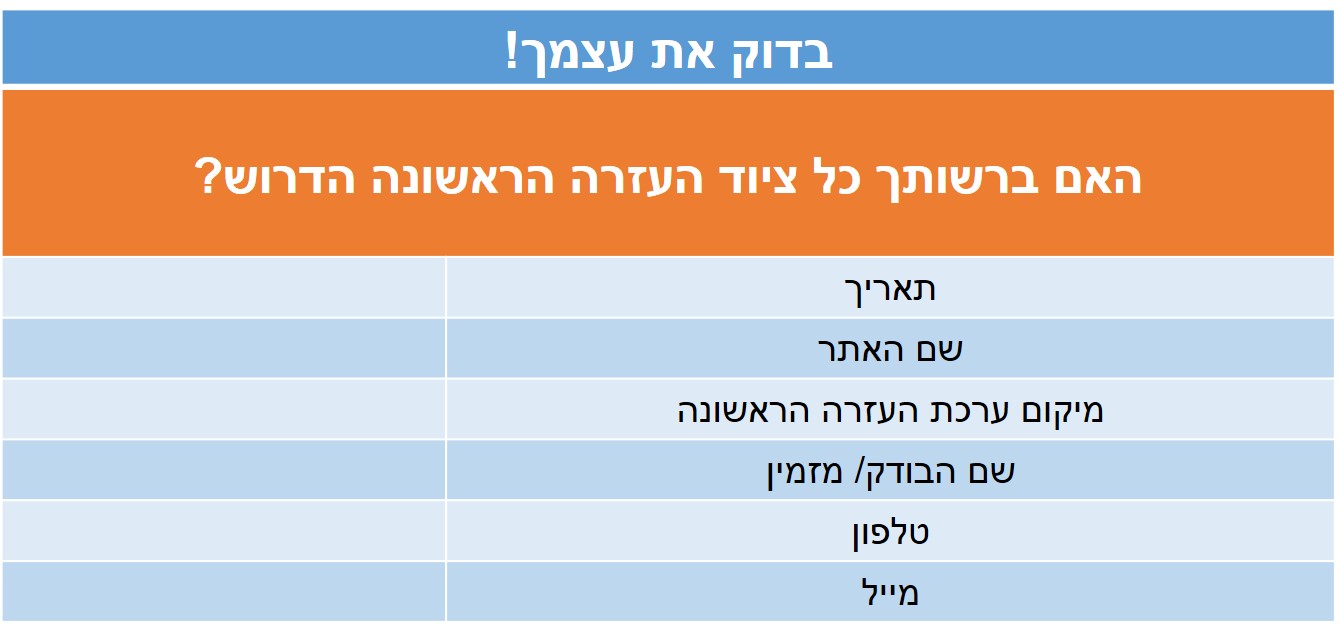 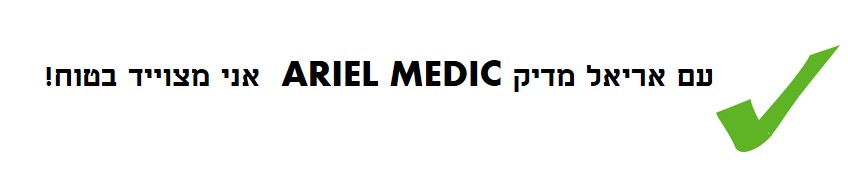 המוקד ארצי  לשירותך
03-907-2734תכולת תיק רופאתכולת תיק רופאתכולת תיק רופאתכולת תיק רופאתכולת תיק רופאשם הפריטכמות נדרשתהחוסרמחיר יח'הערותציוד כללי וציוד חבישהציוד כללי וציוד חבישהציוד כללי וציוד חבישהציוד כללי וציוד חבישהציוד כללי וציוד חבישהתרמיל גב תואם לתכולה1משולש בד5תחבושת אישית 5תחבושת בינונית1תחבושת בטן1חסם עורקים2אגד10גדלים שוניםאגד אלסטי3מיקרופור3תחבושת לכוויות3שמיכה היפותרמית1פלסטרים20מספרי מלע״כ1פד גזה סטרילי20סד קשיח לקיבוע מדגם C-A-T1סביעור 2צווארון מתכוונן1מד לחץ דם1פנס ראש1סטטוסקופ1מד חום 1תרופותתרופותתרופותתרופותתרופותADRENALIN 1MG10ATROPIN 1MG5FUSID 20MG10DORMICUM 5MG5KETALAR 10MG 50ML2DEXTROSE 50% 50ML2NACL 0.9% 10ML10ISOKET SPRAY1VENTOLIN 20CC1AEROVENT 20CC1LIDOKINE 2%1DIAZEPAM 1 MG2PARACETAMOL 0.5 GR20DYPIRONE 0.5 GR20FUROSRMIDE 40MG20PREDNISONE 20MG20DICLOFENAC 25MG20PAPAVERINE 40MG20AMOXICILLIN 250MG20CEPHALEXIN 250MG20PENICILLIN 250MG20מזרק תוך גרמי ילדים 1מזרק תוך גרמי מבוגרים1מזרק 2cc5מזרק 5cc5מזרק 10cc5מחט וויגון לניקוז חזה2סקלפל ח.פ2ציוד החייאהציוד החייאהציוד החייאהציוד החייאהציוד החייאהמסכת כיס להנשמה1מנתב אוויר מס׳ 002מנתב אוויר מס׳ 12מנתב אוויר מס׳ 22מנתב אוויר מס׳ 32מנתב אוויר מס׳ 42כפפות חד פעמיות20זוגותערכת עירוי NCAL 0.9% 500cc2קומפלטאמבו (מפוח הנשמה)1מסכות הנשמה לאמבו מס׳ 21מסכת הנשמה לאמבו מס׳ 51סקשיין1קטטר לסקשיין5ג׳ל לקטטריזציה1טובוס מס׳ 31טובוס מס׳ 41טובוס מס׳ 51טובוס מס׳ 61טובוס מס׳ 72טובוס מס׳ 7.52טובוס מס׳ 82מוליך (גייד)3מבוגר + ילדלרינגוסקופ1סוללות רזרביותלהב לרינגוסקופ מס׳ 01להב לרינגוסקופ מס׳ 11להב לרינגוסקופ מס׳ 21להב לרינגוסקופ מס׳ 31מסכת אינהלציה2מסכת חמצן מבוגר2מסכת חמצן ילד2מיכל חמצן נייד אלומיניום1תכולת תיק חובשתכולת תיק חובשתכולת תיק חובשתכולת תיק חובשתכולת תיק חובששם הפריטכמות נדרשתהחוסרמחיר יח'הערותציוד כללי וציוד חבישהציוד כללי וציוד חבישהציוד כללי וציוד חבישהציוד כללי וציוד חבישהציוד כללי וציוד חבישהתרמיל גב תואם לתכולה1משולש בד5תחבושת אישית 2תחבושת בינונית1חסם עורקים מדגם CAT2אגד10גדלים שוניםפלסטרים20מיקרופור3מלע״כ1פד גזה סטרילי20סד קשיח לקיבוע1סביעור 2תחבושת לכוויות3שמיכה היפותרמית1פנס ראש1סוללות מחוץ לפנססטטוסקופ1מד חום 1מד לחץ דם1כפפות חד פעמיות10זוגותתחבושות אלסטיות רוחב 8 ס״מ3כדורי פראצטמול20ציוד החייאהציוד החייאהציוד החייאהציוד החייאהציוד החייאהערכת עירוי NCAL 0.9% 500cc2קומפלטאמבו (מפוח הנשמה)1מסכות הנשמה לאמבו מס׳ 21מסכת הנשמה לאמבו מס׳ 41מסכת הנשמה לאמבו מס׳ 51קטטר לסקשיין (אדום)5סקשיין1מנתב אוויר מס׳ 11מנתב אוויר מס׳ 21מנתב אוויר מס׳ 31תכולת תיק מגיש עזרה ראשונהתכולת תיק מגיש עזרה ראשונהתכולת תיק מגיש עזרה ראשונהתכולת תיק מגיש עזרה ראשונהתכולת תיק מגיש עזרה ראשונהשם הפריטכמות נדרשתהחוסרמחיר יח'הערותציוד כללי וציוד חבישהציוד כללי וציוד חבישהציוד כללי וציוד חבישהציוד כללי וציוד חבישהציוד כללי וציוד חבישהתרמיל גב תואם לתכולה1משולש בד5תחבושת אישית 2תחבושת בינונית1חסם עורקים מדגם CAT2אגד10גדלים שוניםפלסטרים20מיקרופור3מלע״כ1פד גזה סטרילי20סד קשיח לקיבוע1סביעור 2תחבושת לכוויות3שמיכה היפותרמית1פנס ראש1סוללות מחוץ לפנסמסכת כיס להנשמה1כפפות חד פעמיות10זוגותתחבושות אלסטיות רוחב 8 ס״מ3מנתב אוויר מס׳ 11מנתב אוויר מס׳ 21מנתב אוויר מס׳ 31